           ELBLĄSKA UCZELNIA                           HUMANISTYCZNO – EKONOMICZNA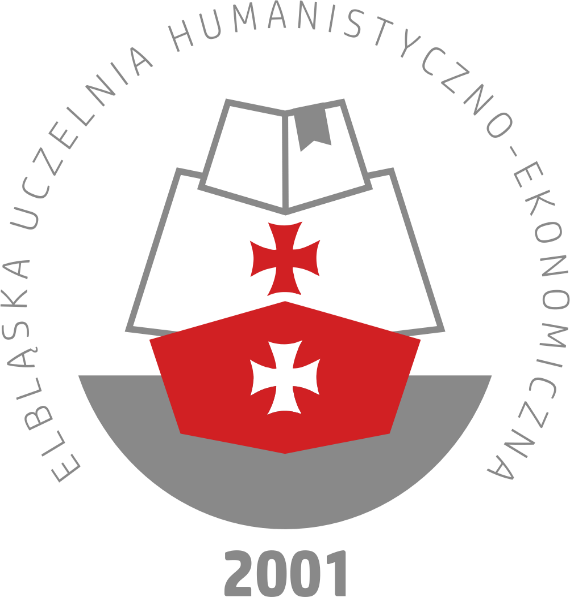                                 DZIENNICZEK PRAKTYK ZAWODOWYCH                                            WYDZIAŁ NAUK O ZDROWIU                            KIERUNEK PIELĘGNIARSTWO POMOSTOWE               Imię i nazwisko studenta …………………..………….              Numer albumu …………………………..…………….              Grupa …………………………………..……………...KARTA PRZEBIEGU PRAKTYKI*: Podstawowa opieka zdrowotnaMiejsce realizacji praktyki: …………………………………………………………………………………………………Ilość godzin……………..……………………………………………… 									                       					…………………………………………………….                  podpis studenta																		            podpis opiekuna praktykiOpinia o studencie: …………………………………………………………………………………………………………………………………………………………………………………………………………………………………………………………………………………………………………………………………………………………………………………….……………………………………………………………………………………………………………………………………………………………………………………………………zaliczam / nie zaliczam* praktykę zawodową na ocenę …….……………..………………………………...                                          ……………………………………..          data i podpis opiekuna praktyki					          data i podpis koordynatora praktykKARTA PRZEBIEGU PRAKTYKI*: Pediatria i pielęgniarstwo pediatryczneMiejsce realizacji praktyki: …………………………………………………………………………………………………..Ilość godzin……………...……………………………………………… 									                      					 …………………………………………………….                  podpis studenta																	             podpis opiekuna praktykiOpinia o studencie: …………………………………………………………………………………………………………………………………………………………………………………………………………………………………………………………………………………………………………………………………………………………………………………….zaliczam / nie zaliczam* praktykę zawodową na ocenę …………….……..………………………………...                                          ……………………………………..          data i podpis opiekuna praktyki					          data i podpis koordynatora praktykKARTA PRZEBIEGU PRAKTYKI*: Choroby wewnętrzne i pielęgniarstwo internistyczneMiejsce realizacji praktyki: …………………………………………………………………………………………………..Ilość godzin……………...……………………………………………… 									                      					 …………………………………………………….                  podpis studenta													        					    podpis opiekuna praktykiOpinia o studencie: …………………………………………………………………………………………………………………………………………………………………………………………………………………………………………………………………………………………………………………………………………………………………………………….zaliczam / nie zaliczam* praktykę zawodową na ocenę ……………….…..………………………………...                                          ……………………………………..          data i podpis opiekuna praktyki					          data i podpis koordynatora praktyKARTA PRZEBIEGU PRAKTYKI*: Chirurgia i pielęgniarstwo chirurgiczneMiejsce realizacji praktyki: ………………………………………………………………………………………………….Ilość godzin……………...……………………………………………… 									                      					 …………………………………………………….                  podpis studenta													     					       podpis opiekuna praktykiOpinia o studencie: …………………………………………………………………………………………………………………………………………………………………………………………………………………………………………………………………………………………………………………………………………………………………………………….…………………………………………………………………………………………………zaliczam / nie zaliczam* praktykę zawodową na ocenę ……………..……..………………………………...                                          ……………………………………..          data i podpis opiekuna praktyki					          data i podpis koordynatora praktykKARTA PRZEBIEGU PRAKTYKI*: Geriatria i pielęgniarstwo geriatryczneMiejsce realizacji praktyki: ………………………………………………………………………………………………….Ilość godzin……………...……………………………………………… 									                      					 …………………………………………………….                  podpis studenta													     					       podpis opiekuna praktyki	Opinia o studencie: …………………………………………………………………………………………………………………………………………………………………………………………………………………………………………………………………………………………………………………………………………………………………………………….…………………………………………………………………………………………………zaliczam / nie zaliczam* praktykę zawodową na ocenę …….……………..………………………………...                                          ……………………………………..          data i podpis opiekuna praktyki					          data i podpis koordynatora praktykKARTA PRZEBIEGU PRAKTYKI*: Neurologia i pielęgniarstwo neurologiczneMiejsce realizacji praktyki: …………………………………………………………………………………………………Ilość godzin……………...……………………………………………… 									                      					 …………………………………………………….                  podpis studenta													       					     podpis opiekuna praktyki	Opinia o studencie: …………………………………………………………………………………………………………………………………………………………………………………………………………………………………………………………………………………………………………………………………………………………………………………….……………………………………………………………………………………………………………………………………………………………………………………………………zaliczam / nie zaliczam* praktykę zawodową na ocenę …….……………..………………………………...                                          ……………………………………..          data i podpis opiekuna praktyki					          data i podpis koordynatora praktykKARTA PRZEBIEGU PRAKTYKI*: Psychiatria i pielęgniarstwo psychiatryczneMiejsce realizacji praktyki: …………………………………………………………………………………………………Ilość godzin……………...……………………………………………… 									                    					   …………………………………………………….                  podpis studenta													     					       podpis opiekuna praktykiOpinia o studencie: …………………………………………………………………………………………………………………………………………………………………………………………………………………………………………………………………………………………………………………………………………………………………………………….……………………………………………………………………………………………………………………………………………………………………………………………………zaliczam / nie zaliczam* praktykę zawodową na ocenę …….……………..………………………………...                                          ……………………………………..          data i podpis opiekuna praktyki					          data i podpis koordynatora praktykKARTA PRZEBIEGU PRAKTYKI*: Anestezjologia i pielęgniarstwo w zagrożeniu życiaMiejsce realizacji praktyki: …………………………………………………………………………………………………Ilość godzin……………...……………………………………………… 									                      					 …………………………………………………….                  podpis studenta													      					      podpis opiekuna praktykiOpinia o studencie: …………………………………………………………………………………………………………………………………………………………………………………………………………………………………………………………………………………………………………………………………………………………………………………….…………………………………………………………………………………………………zaliczam / nie zaliczam* praktykę zawodową na ocenę …….……………..………………………………...                                          ……………………………………..          data i podpis opiekuna praktyki					          data i podpis koordynatora praktykKARTA PRZEBIEGU PRAKTYKI*: Opieka paliatywnaMiejsce realizacji praktyki: …………………………………………………………………………………………………Ilość godzin……………..……………………………………………… 									                     					  …………………………………………………….                  podpis studenta													       					     podpis opiekuna praktykiOpinia o studencie: …………………………………………………………………………………………………………………………………………………………………………………………………………………………………………………………………………………………………………………………………………………………………………………….zaliczam / nie zaliczam* praktykę zawodową na ocenę ….………………..………………………………...                                          ……………………………………..          data i podpis opiekuna praktyki					          data i podpis koordynatora praktykKARTA PRZEBIEGU PRAKTYKI*: Rehabilitacja i pielęgnowanie niepełnosprawnychMiejsce realizacji praktyki: …………………………………………………………………………………………………..Ilość godzin……………...……………………………………………… 									                      					 …………………………………………………….                  podpis studenta																	             podpis opiekuna praktykiOpinia o studencie: …………………………………………………………………………………………………………………………………………………………………………………………………………………………………………………………………………………………………………………………………………………………………………………….zaliczam / nie zaliczam* praktykę zawodową na ocenę …………….……..………………………………...                                          ……………………………………..          data i podpis opiekuna praktyk                                                                           data i podpis koordynatora praktykDATAGODZINYKRÓTKI OPIS CZYNNOŚCII. w zakresie umiejętności student:1. potrafi realizować świadczenia zdrowotne w zakresie podstawowej opieki zdrowotnej,2. potrafi oceniać środowisko zamieszkania, nauczania i wychowania w zakresie rozpoznawania problemów zdrowotnych.   -potrafi opracować i wdrożyć program promocji zdrowia w środowisku szkolnym,   -potrafi ocenić środowisko nauczania i wychowania w zakresie rozpoznania problemy zdrowotne dzieci i młodzieży,   -potrafi wykonać pomiary do bilansu dzieci i młodzieży,  3.potrafi ocenić środowisko pracy w zakresie rozpoznawania problemów zdrowotnych.   -potrafi opracować i wdrożyć programy promocji zdrowia jednostek i ich rodzin,4. potrafi realizować świadczenia zdrowotne i zapewnia opiekę nad pacjentem chorym.5.potrafi przygotować sprzęt i środki do realizacji opieki pielęgniarskiej w środowisku zamieszkania pacjenta.6.potrafi wykonywać EKG, pomiar glukozy glukometrem, II. w zakresie kompetencji społecznych student:1. jest gotów do kierowania się dobrem pacjenta,2. jest gotów do poszanowania godności i autonomii osób powierzonych opiece,3. jest gotów do okazywania zrozumienia dla różnic światopoglądowych i kulturowych,4. jest gotów do okazywania empatii w relacji z pacjentem i jego rodziną,5. jest gotów do przestrzegania praw pacjenta,6.jest gotów do samodzielnego i rzetelnego wykonywania zawodu zgodnie z zasadami etyki, w tym przestrzegania wartości i powinności moralnych w opiece nad pacjentem,7. jest gotów do ponoszenia odpowiedzialności za wykonywane czynności zawodowe,8. jest gotów do przewidywania i uwzględniania czynników wpływających na reakcje własne i pacjenta.DATAGODZINYKRÓTKI OPIS CZYNNOŚCII. w zakresie umiejętności student:1.potrafi gromadzić informacje, formułować diagnozę pielęgniarską, ustalać cele i plan opieki pielęgniarskiej, wdrażać interwencje pielęgniarskie oraz dokonywać ewaluacji opieki pielęgniarskiej,2.potrafi prowadzić poradnictwo w zakresie samoopieki pacjentów w różnym wieku i stanie zdrowia dotyczące wad rozwojowych, chorób i uzależnień,3.potrafi prowadzić profilaktykę powikłań występujących w przebiegu chorób,4.potrafi organizować izolację pacjentów z chorobą zakaźną w miejscach publicznych i w warunkach domowych,5.potrafi oceniać rozwój psychofizyczny dziecka, wykonywać testy przesiewowe i wykrywać zaburzenia w rozwoju,6.potrafi dobierać technikę i sposoby pielęgnowania rany, w tym zakładania opatrunków,7.potrafi rozpoznawać powikłania po specjalistycznych badaniach diagnostycznych i zabiegach operacyjnych,8.potrafi doraźnie podawać pacjentowi tlen i monitorować jego stan podczas tlenoterapii,9.potrafi wykonywać badanie elektrokardiograficzne i rozpoznawać zaburzenia zagrażające życiu,10.potrafi modyfikować dawkę stałą insuliny szybko- i krótkodziałającej,11.potrafi przygotowywać pacjenta fizycznie i psychicznie do badań diagnostycznych12.potrafi wystawiać skierowania na wykonanie określonych badań diagnostycznych,13.potrafi przygotowywać zapisy form recepturowych substancji leczniczych w ramach kontynuacji leczenia,14.potrafi dokumentować sytuację zdrowotną pacjenta, dynamikę jej zmian i realizowaną opiekę pielęgniarską z uwzględnieniem narzędzi informatycznych do gromadzenia danych,15.potrafi uczyć pacjenta i jego opiekuna doboru oraz użytkowania sprzętu pielęgnacyjno-rehabilitacyjnego i wyrobów medycznych16.potrafi prowadzić u dzieci żywienie dojelitowe (przez zgłębnik i przetokę odżywczą) oraz żywienie pozajelitoweDATAGODZINYKRÓTKI OPIS CZYNNOŚCI17.potrafi rozpoznawać powikłania leczenia farmakologicznego, dietetycznego, rehabilitacyjnego i leczniczo – pielęgnacyjnego,18.potrafi pielęgnować pacjenta z przetoką jelitową oraz rurką intubacyjną i tracheotomijną,19.potrafi przekazywać informacje członkom zespołu terapeutycznego o stanie zdrowia pacjenta,20.potrafi asystować lekarzowi w trakcie badań diagnostycznych,21.potrafi oceniać poziom bólu, reakcję pacjenta na ból i jego nasilenie oraz stosować farmakologiczne i niefarmakologiczne postępowanie przeciwbólowe,22.potrafi postępować zgodnie z procedurą z ciałem zmarłego pacjenta,23.potrafi przygotowywać i podawać pacjentom leki różnymi drogami, samodzielnie lub na zlecenie lekarza.II. w zakresie kompetencji społecznych student:1.jest gotów do kierowania się dobrem pacjenta,2.jest gotów do poszanowania godności i autonomii osób powierzonych opiece,3.jest gotów do okazywania zrozumienia dla różnic światopoglądowych i kulturowych,4.jest gotów do okazywania empatii w relacji z pacjentem i jego rodziną,5.jest gotów do przestrzegania praw pacjenta,6.jest gotów do samodzielnego i rzetelnego wykonywania zawodu zgodnie z zasadami etyki, w tym przestrzegania wartości i powinności moralnych w opiece nad pacjentem,7.jest gotów do ponoszenia odpowiedzialności za wykonywane czynności zawodowe,8.jest gotów do przewidywania i uwzględniania czynników wpływających na reakcje własne i pacjenta.DATAGODZINYKRÓTKI OPIS CZYNNOŚCII. w zakresie umiejętności student:1.potrafi gromadzić informacje, formułować diagnozę pielęgniarską, ustalać cele i plan opieki pielęgniarskiej, wdrażać interwencje pielęgniarskie oraz dokonywać ewaluacji opieki pielęgniarskiej,2.potrafi prowadzić poradnictwo w zakresie samoopieki pacjentów w różnym wieku i stanie zdrowia dotyczące wad rozwojowych, chorób i uzależnień,3.potrafi prowadzić profilaktykę powikłań występujących w przebiegu chorób,4.potrafi organizować izolację pacjentów z chorobą zakaźną w miejscach publicznych i w warunkach domowych,5.potrafi rozpoznawać powikłania po specjalistycznych badaniach diagnostycznych i zabiegach operacyjnych6.potrafi doraźnie podawać pacjentowi tlen i monitorować jego stan podczas tlenoterapii,7.potrafi wykonywać badanie elektrokardiograficzne i rozpoznawać zaburzenia zagrażające życiu,8.potrafi modyfikować dawkę stałą insuliny szybko- i krótkodziałającej,9.potrafi przygotowywać pacjenta fizycznie i psychicznie do badań diagnostycznych,10.potrafi wystawiać skierowania na wykonanie określonych badań diagnostycznych,11.potrafi przygotowywać zapisy form recepturowych substancji leczniczych w ramach kontynuacji leczenia,12.potrafi dokumentować sytuację zdrowotną pacjenta, dynamikę jej zmian i realizowaną opiekę pielęgniarską z uwzględnieniem narzędzi informatycznych do gromadzenia danych,13.potrafi uczyć pacjenta i jego opiekuna doboru oraz użytkowania sprzętu pielęgnacyjno-rehabilitacyjnego i wyrobów medycznych,14.potrafi prowadzić u osób dorosłych żywienie dojelitowe (przez zgłębnik i przetokę odżywczą) oraz żywienie pozajelitowe15.potrafi rozpoznawać powikłania leczenia farmakologicznego, dietetycznego, rehabilitacyjnego i leczniczo – pielęgnacyjnego,DATAGODZINYKRÓTKI OPIS CZYNNOŚCI16.potrafi pielęgnować pacjenta z przetoką jelitową oraz rurką intubacyjną i tracheotomijną,17.potrafi przekazywać informacje członkom zespołu terapeutycznego o stanie zdrowia pacjenta,18.potrafi asystować lekarzowi w trakcie badań diagnostycznych,19.potrafi oceniać poziom bólu, reakcję pacjenta na ból i jego nasilenie oraz stosować farmakologiczne i niefarmakologiczne postępowanie przeciwbólowe,20.potrafi postępować zgodnie z procedurą z ciałem zmarłego pacjenta,21.potrafi przygotowywać i podawać pacjentom leki różnymi drogami, samodzielnie lub na zlecenie lekarza.II. w zakresie kompetencji społecznych student:1.jest gotów do kierowania się dobrem pacjenta,2.jest gotów do poszanowania godności i autonomii osób powierzonych opiece,3.jest gotów do okazywania zrozumienia dla różnic światopoglądowych i kulturowych,4.jest gotów do okazywania empatii w relacji z pacjentem i jego rodziną,5.jest gotów do przestrzegania praw pacjenta,6.jest gotów do samodzielnego i rzetelnego wykonywania zawodu zgodnie z zasadami etyki, w tym przestrzegania wartości i powinności moralnych w opiece nad pacjentem,7.jest gotów do ponoszenia odpowiedzialności za wykonywane czynności zawodowe,8.jest gotów do przewidywania i uwzględniania czynników wpływających na reakcje własne i pacjenta.DATAGODZINYKRÓTKI OPIS CZYNNOŚCII. w zakresie umiejętności student:1.potrafi gromadzić informacje, formułować diagnozę pielęgniarską, ustalać cele i plan opieki pielęgniarskiej, wdrażać interwencje pielęgniarskie oraz dokonywać ewaluacji opieki pielęgniarskiej,2.potrafi prowadzić poradnictwo w zakresie samoopieki pacjentów w różnym wieku i stanie zdrowia dotyczące wad rozwojowych, chorób i uzależnień,3.potrafi organizować izolację pacjentów z chorobą zakaźną w miejscach publicznych i w warunkach domowych,4.potrafi dobierać technikę i sposoby pielęgnowania rany, w tym zakładania opatrunków,5.potrafi dobierać metody i środki pielęgnacji ran na podstawie ich klasyfikacji,6.potrafi rozpoznawać powikłania po specjalistycznych badaniach diagnostycznych i zabiegach operacyjnych,7.potrafi doraźnie podawać pacjentowi tlen i monitorować jego stan podczas tlenoterapii8.potrafi przygotowywać pacjenta fizycznie i psychicznie do badań diagnostycznych,9.potrafi wystawiać skierowania na wykonanie określonych badań diagnostycznych,10.potrafi przygotowywać zapisy form recepturowych substancji leczniczych w ramach kontynuacji leczenia,11.potrafi dokumentować sytuację zdrowotną pacjenta, dynamikę jej zmian i realizowaną opiekę pielęgniarską z uwzględnieniem narzędzi informatycznych do gromadzenia danych,12.potrafi uczyć pacjenta i jego opiekuna doboru oraz użytkowania sprzętu pielęgnacyjno-rehabilitacyjnego i wyrobów medycznych,13.potrafi prowadzić u osób dorosłych żywienie dojelitowe (przez zgłębnik i przetokę odżywczą) oraz żywienie pozajelitowe,14.potrafi rozpoznawać powikłania leczenia farmakologicznego, dietetycznego, rehabilitacyjnego i leczniczo – pielęgnacyjnego,15.potrafi pielęgnować pacjenta z przetoką jelitową oraz rurką intubacyjną i tracheotomijną,16.potrafi przekazywać informacje członkom zespołu terapeutycznego o stanie zdrowia pacjentaDATAGODZINYKRÓTKI OPIS CZYNNOŚCI17.potrafi asystować lekarzowi w trakcie badań diagnostycznych,18.potrafi oceniać poziom bólu, reakcję pacjenta na ból i jego nasilenie oraz stosować farmakologiczne i niefarmakologiczne postępowanie przeciwbólowe,19.potrafi postępować zgodnie z procedurą z ciałem zmarłego pacjenta,20.potrafi przygotowywać i podawać pacjentom leki różnymi drogami, samodzielnie lub na zlecenie lekarza.II. w zakresie kompetencji społecznych student:1.jest gotów do kierowania się dobrem pacjenta,2.jest gotów do poszanowania godności i autonomii osób powierzonych opiece,3.jest gotów do okazywania zrozumienia dla różnic światopoglądowych i kulturowych,4.jest gotów do okazywania empatii w relacji z pacjentem i jego rodziną,5.jest gotów do przestrzegania praw pacjenta,6.jest gotów do samodzielnego i rzetelnego wykonywania zawodu zgodnie z zasadami etyki, w tym przestrzegania wartości i powinności moralnych w opiece nad pacjentem,7.jest gotów do ponoszenia odpowiedzialności za wykonywane czynności zawodowe,8.jest gotów do przewidywania i uwzględniania czynników wpływających na reakcje własne i pacjenta.DATAGODZINYKRÓTKI OPIS CZYNNOŚCII. w zakresie umiejętności student:1.potrafi gromadzić informacje, formułować diagnozę pielęgniarską, ustalać cele i plan opieki pielęgniarskiej, wdrażać interwencje pielęgniarskie oraz dokonywać ewaluacji opieki pielęgniarskiej,2.potrafi prowadzić poradnictwo w zakresie samoopieki pacjentów w różnym wieku i stanie zdrowia dotyczące wad rozwojowych, chorób i uzależnień,3.potrafi prowadzić profilaktykę powikłań występujących w przebiegu chorób,4.potrafi organizować izolację pacjentów z chorobą zakaźną w miejscach publicznych i w warunkach domowych,5.potrafi dobierać technikę i sposoby pielęgnowania rany, w tym zakładania opatrunków,6.potrafi dobierać metody i środki pielęgnacji ran na podstawie ich klasyfikacji7.potrafi rozpoznawać powikłania po specjalistycznych badaniach diagnostycznych i zabiegach operacyjnych,8.potrafi doraźnie podawać pacjentowi tlen i monitorować jego stan podczas tlenoterapii,9.potrafi wykonywać badanie elektrokardiograficzne i rozpoznawać zaburzenia zagrażające życiu,10.potrafi modyfikować dawkę stałą insuliny szybko- i krótkodziałającej,11.potrafi przygotowywać pacjenta fizycznie i psychicznie do badań diagnostycznych,12.potrafi wystawiać skierowania na wykonanie określonych badań diagnostycznych,13.potrafi przygotowywać zapisy form recepturowych substancji leczniczych w ramach kontynuacji leczenia,14.potrafi dokumentować sytuację zdrowotną pacjenta, dynamikę jej zmian i realizowaną opiekę pielęgniarską z uwzględnieniem narzędzi informatycznych do gromadzenia danych,15.potrafi uczyć pacjenta i jego opiekuna doboru oraz użytkowania sprzętu pielęgnacyjno-rehabilitacyjnego i wyrobów medycznych,16.potrafi prowadzić u osób dorosłych żywienie dojelitowe (przez zgłębnik i przetokę odżywczą) oraz żywienie pozajelitowe,DATAGODZINYKRÓTKI OPIS CZYNNOŚCI17.potrafi rozpoznawać powikłania leczenia farmakologicznego, dietetycznego, rehabilitacyjnego i leczniczo – pielęgnacyjnego,18.potrafi pielęgnować pacjenta z przetoką jelitową oraz rurką intubacyjną i tracheotomijną,19.potrafi przekazywać informacje członkom zespołu terapeutycznego o stanie zdrowia pacjenta,20.potrafi asystować lekarzowi w trakcie badań diagnostycznych,21.potrafi oceniać poziom bólu, reakcję pacjenta na ból i jego nasilenie oraz stosować farmakologiczne i niefarmakologiczne postępowanie przeciwbólowe,22.potrafi postępować zgodnie z procedurą z ciałem zmarłego pacjenta,23.potrafi przygotowywać i podawać pacjentom leki różnymi drogami, samodzielnie lub na zlecenie lekarza.II. w zakresie kompetencji społecznych student:1.jest gotów do kierowania się dobrem pacjenta,2.jest gotów do poszanowania godności i autonomii osób powierzonych opiece,3.jest gotów do okazywania zrozumienia dla różnic światopoglądowych i kulturowych,4.jest gotów do okazywania empatii w relacji z pacjentem i jego rodziną,5.jest gotów do przestrzegania praw pacjenta,6.jest gotów do samodzielnego i rzetelnego wykonywania zawodu zgodnie z zasadami etyki, w tym przestrzegania wartości i powinności moralnych w opiece nad pacjentem,7.jest gotów do ponoszenia odpowiedzialności za wykonywane czynności zawodowe,8.jest gotów do przewidywania i uwzględniania czynników wpływających na reakcje własne i pacjenta.DATAGODZINYKRÓTKI OPIS CZYNNOŚCII. w zakresie umiejętności student:1.potrafi gromadzić informacje, formułować diagnozę pielęgniarską, ustalać cele i plan opieki pielęgniarskiej, wdrażać interwencje pielęgniarskie oraz dokonywać ewaluacji opieki pielęgniarskiej2.potrafi prowadzić poradnictwo w zakresie samoopieki pacjentów w różnym wieku i stanie zdrowia dotyczące wad rozwojowych, chorób i uzależnień3.potrafi prowadzić profilaktykę powikłań występujących w przebiegu chorób4.potrafi organizować izolację pacjentów z chorobą zakaźną w miejscach publicznych i w warunkach domowych5.potrafi rozpoznawać powikłania po specjalistycznych badaniach diagnostycznych i zabiegach operacyjnych6.potrafi doraźnie podawać pacjentowi tlen i monitorować jego stan podczas tlenoterapii7.potrafi wykonywać badanie elektrokardiograficzne i rozpoznawać zaburzenia zagrażające życiu8.potrafi modyfikować dawkę stałą insuliny szybko- i krótkodziałającej9.potrafi przygotowywać pacjenta fizycznie i psychicznie do badań diagnostycznych10.potrafi wystawiać skierowania na wykonanie określonych badań diagnostycznych11.potrafi przygotowywać zapisy form recepturowych substancji leczniczych w ramach kontynuacji leczenia12.potrafi dokumentować sytuację zdrowotną pacjenta, dynamikę jej zmian i realizowaną opiekę pielęgniarską z uwzględnieniem narzędzi informatycznych do gromadzenia danych13.potrafi uczyć pacjenta i jego opiekuna doboru oraz użytkowania sprzętu pielęgnacyjno-rehabilitacyjnego i wyrobów medycznych14.potrafi prowadzić u osób dorosłych żywienie dojelitowe (przez zgłębnik i przetokę odżywczą) oraz żywienie pozajelitowe15.potrafi rozpoznawać powikłania leczenia farmakologicznego, dietetycznego, rehabilitacyjnego i leczniczo – pielęgnacyjnego16.potrafi pielęgnować pacjenta z przetoką jelitową oraz rurką intubacyjną i tracheotomijną17.potrafi przekazywać informacje członkom zespołu terapeutycznego o stanie zdrowia pacjenta18.potrafi asystować lekarzowi w trakcie badań diagnostycznych19.potrafi oceniać poziom bólu, reakcję pacjenta na ból i jego nasilenie oraz stosować farmakologiczne i niefarmakologiczne postępowanie przeciwbólowe20.potrafi postępować zgodnie z procedurą z ciałem zmarłego pacjenta21.potrafi przygotowywać i podawać pacjentom leki różnymi drogami, samodzielnie lub na zlecenie lekarzaII. w zakresie kompetencji społecznych student:1.jest gotów do kierowania się dobrem pacjenta,2.jest gotów do poszanowania godności i autonomii osób powierzonych opiece,3.jest gotów do okazywania zrozumienia dla różnic światopoglądowych i kulturowych,4.jest gotów do okazywania empatii w relacji z pacjentem i jego rodziną,5.jest gotów do przestrzegania praw pacjenta,6.jest gotów do samodzielnego i rzetelnego wykonywania zawodu zgodnie z zasadami etyki, w tym przestrzegania wartości i powinności moralnych w opiece nad pacjentem,7.jest gotów do ponoszenia odpowiedzialności za wykonywane czynności zawodowe,8.jest gotów do przewidywania i uwzględniania czynników wpływających na reakcje własne i pacjenta.DATAGODZINYKRÓTKI OPIS CZYNNOŚCII. w zakresie umiejętności student:1.potrafi gromadzić informacje, formułować diagnozę pielęgniarską, ustalać cele i plan opieki pielęgniarskiej, wdrażać interwencje pielęgniarskie oraz dokonywać ewaluacji opieki pielęgniarskiej,2.potrafi prowadzić poradnictwo w zakresie samoopieki pacjentów w różnym wieku i stanie zdrowia dotyczące wad rozwojowych, chorób i uzależnień,3.prowadzić profilaktykę powikłań występujących w przebiegu chorób,4.potrafi organizować izolację pacjentów z chorobą zakaźną w miejscach publicznych i w warunkach domowych,5.potrafi rozpoznawać powikłania po specjalistycznych badaniach diagnostycznych i zabiegach operacyjnych,6.potrafi przygotowywać pacjenta fizycznie i psychicznie do badań diagnostycznych,7.potrafi wystawiać skierowania na wykonanie określonych badań diagnostycznych,8.potrafi przygotowywać zapisy form recepturowych substancji leczniczych w ramach kontynuacji leczenia,9.potrafi dokumentować sytuację zdrowotną pacjenta, dynamikę jej zmian i realizowaną opiekę pielęgniarską z uwzględnieniem narzędzi informatycznych do gromadzenia danych,10.potrafi rozpoznawać powikłania leczenia farmakologicznego, dietetycznego, rehabilitacyjnego i leczniczo – pielęgnacyjnego,11.potrafi prowadzić rozmowę terapeutyczną,12.potrafi przekazywać informacje członkom zespołu terapeutycznego o stanie zdrowia pacjenta,13.potrafi asystować lekarzowi w trakcie badań diagnostycznych,potrafi oceniać poziom bólu, reakcję pacjenta na ból i jego nasilenie oraz stosować farmakologiczne i niefarmakologiczne postępowanie przeciwbólowe14.potrafi postępować zgodnie z procedurą z ciałem zmarłego pacjenta,15.potrafi przygotowywać i podawać pacjentom leki różnymi drogami, samodzielnie lub na zlecenie lekarza.DATAGODZINYKRÓTKI OPIS CZYNNOŚCIII. w zakresie kompetencji społecznych student:1.jest gotów do kierowania się dobrem pacjenta,2.jest gotów do poszanowania godności i autonomii osób powierzonych opiece,3.jest gotów do okazywania zrozumienia dla różnic światopoglądowych i kulturowych,4.jest gotów do okazywania empatii w relacji z pacjentem i jego rodziną,5.jest gotów do przestrzegania praw pacjenta,6.jest gotów do samodzielnego i rzetelnego wykonywania zawodu zgodnie z zasadami etyki, w tym przestrzegania wartości i powinności moralnych w opiece nad pacjentem,7.jest gotów do ponoszenia odpowiedzialności za wykonywane czynności zawodowe,8.jest gotów do przewidywania i uwzględniania czynników wpływających na reakcje własne i pacjenta.DATAGODZINYKRÓTKI OPIS CZYNNOŚCII. w zakresie umiejętności student:1.potrafi gromadzić informacje, formułować diagnozę pielęgniarską, ustalać cele i plan opieki pielęgniarskiej, wdrażać interwencje pielęgniarskie oraz dokonywać ewaluacji opieki pielęgniarskiej,2.potrafi prowadzić poradnictwo w zakresie samoopieki pacjentów w różnym wieku i stanie zdrowia dotyczące wad rozwojowych, chorób i uzależnień,3.potrafi prowadzić profilaktykę powikłań występujących w przebiegu chorób,4.potrafi organizować izolację pacjentów z chorobą zakaźną w miejscach publicznych i w warunkach domowych,5.potrafi dobierać technikę i sposoby pielęgnowania rany, w tym zakładania opatrunków,6.potrafi dobierać metody i środki pielęgnacji ran na podstawie ich klasyfikacji,7.potrafi rozpoznawać powikłania po specjalistycznych badaniach diagnostycznych i zabiegach operacyjnych,8.potrafi doraźnie podawać pacjentowi tlen i monitorować jego stan podczas tlenoterapii,9.potrafi wykonywać badanie elektrokardiograficzne i rozpoznawać zaburzenia zagrażające życiu,10.potrafi modyfikować dawkę stałą insuliny szybko- i krótkodziałającej,11.potrafi przygotowywać pacjenta fizycznie i psychicznie do badań diagnostycznych,12.potrafi wystawiać skierowania na wykonanie określonych badań diagnostycznych13.potrafi przygotowywać zapisy form recepturowych substancji leczniczych w ramach kontynuacji leczenia,14.potrafi dokumentować sytuację zdrowotną pacjenta, dynamikę jej zmian i realizowaną opiekę pielęgniarską z uwzględnieniem narzędzi informatycznych do gromadzenia danych,15.potrafi prowadzić u osób dorosłych żywienie dojelitowe (przez zgłębnik i przetokę odżywczą) oraz żywienie pozajelitowe,16.potrafi rozpoznawać powikłania leczenia farmakologicznego, dietetycznego, rehabilitacyjnego i leczniczo – pielęgnacyjnego,DATAGODZINYKRÓTKI OPIS CZYNNOŚCI17.potrafi pielęgnować pacjenta z przetoką jelitową oraz rurką intubacyjną i tracheotomijną,18.potrafi przekazywać informacje członkom zespołu terapeutycznego o stanie zdrowia pacjenta,19.potrafi asystować lekarzowi w trakcie badań diagnostycznych,20.potrafi oceniać poziom bólu, reakcję pacjenta na ból i jego nasilenie oraz stosować farmakologiczne i niefarmakologiczne postępowanie przeciwbólowe,21.potrafi postępować zgodnie z procedurą z ciałem zmarłego pacjenta,22.potrafi przygotowywać i podawać pacjentom leki różnymi drogami, samodzielnie lub na zlecenie lekarza.II. w zakresie kompetencji społecznych student:1.jest gotów do kierowania się dobrem pacjenta,2.jest gotów do poszanowania godności i autonomii osób powierzonych opiece,3.jest gotów do okazywania zrozumienia dla różnic światopoglądowych i kulturowych,4.jest gotów do okazywania empatii w relacji z pacjentem i jego rodziną,5.jest gotów do przestrzegania praw pacjenta,6.jest gotów do samodzielnego i rzetelnego wykonywania zawodu zgodnie z zasadami etyki, w tym przestrzegania wartości i powinności moralnych w opiece nad pacjentem,7.jest gotów do ponoszenia odpowiedzialności za wykonywane czynności zawodowe,8.jest gotów do przewidywania i uwzględniania czynników wpływających na reakcje własne i pacjenta.DATAGODZINYKRÓTKI OPIS CZYNNOŚCII. w zakresie umiejętności student:1.potrafi gromadzić informacje, formułować diagnozę pielęgniarską, ustalać cele i plan opieki pielęgniarskiej, wdrażać interwencje pielęgniarskie oraz dokonywać ewaluacji opieki pielęgniarskiej,2.potrafi prowadzić poradnictwo w zakresie samoopieki pacjentów w różnym wieku i stanie zdrowia dotyczące wad rozwojowych, chorób i uzależnień,3.potrafi prowadzić profilaktykę powikłań występujących w przebiegu chorób,4.potrafi organizować izolację pacjentów z chorobą zakaźną w miejscach publicznych i w warunkach domowych5.potrafi dobierać technikę i sposoby pielęgnowania rany, w tym zakładania opatrunków,6.potrafi dobierać metody i środki pielęgnacji ran na podstawie ich klasyfikacji,7.potrafi rozpoznawać powikłania po specjalistycznych badaniach diagnostycznych i zabiegach operacyjnych8.potrafi doraźnie podawać pacjentowi tlen i monitorować jego stan podczas tlenoterapii,9.potrafi wykonywać badanie elektrokardiograficzne i rozpoznawać zaburzenia zagrażające życiu10.potrafi modyfikować dawkę stałą insuliny szybko- i krótkodziałającej,11.potrafi przygotowywać pacjenta fizycznie i psychicznie do badań diagnostycznych,12.potrafi wystawiać skierowania na wykonanie określonych badań diagnostycznych,13.potrafi przygotowywać zapisy form recepturowych substancji leczniczych w ramach kontynuacji leczenia,14.potrafi dokumentować sytuację zdrowotną pacjenta, dynamikę jej zmian i realizowaną opiekę pielęgniarską z uwzględnieniem narzędzi informatycznych do gromadzenia danych,15.potrafi uczyć pacjenta i jego opiekuna doboru oraz użytkowania sprzętu pielęgnacyjno-rehabilitacyjnego i wyrobów medycznych16.potrafi prowadzić u osób dorosłych żywienie dojelitowe (przez zgłębnik i przetokę odżywczą) oraz żywienie pozajelitoweDATAGODZINYKRÓTKI OPIS CZYNNOŚCI17.potrafi rozpoznawać powikłania leczenia farmakologicznego, dietetycznego, rehabilitacyjnego i leczniczo – pielęgnacyjnego,18.potrafi pielęgnować pacjenta z przetoką jelitową oraz rurką intubacyjną i tracheotomijną,19.potrafi przekazywać informacje członkom zespołu terapeutycznego o stanie zdrowia pacjenta,20.potrafi asystować lekarzowi w trakcie badań diagnostycznych,21.potrafi oceniać poziom bólu, reakcję pacjenta na ból i jego nasilenie oraz stosować farmakologiczne i niefarmakologiczne postępowanie przeciwbólowe,22.potrafi postępować zgodnie z procedurą z ciałem zmarłego pacjenta,23.potrafi przygotowywać i podawać pacjentom leki różnymi drogami, samodzielnie lub na zlecenie lekarza.II. w zakresie kompetencji społecznych student:1.jest gotów do kierowania się dobrem pacjenta,2.jest gotów do poszanowania godności i autonomii osób powierzonych opiece,3.jest gotów do okazywania zrozumienia dla różnic światopoglądowych i kulturowych,4.jest gotów do okazywania empatii w relacji z pacjentem i jego rodziną,5.jest gotów do przestrzegania praw pacjenta,6.jest gotów do samodzielnego i rzetelnego wykonywania zawodu zgodnie z zasadami etyki, w tym przestrzegania wartości i powinności moralnych w opiece nad pacjentem,7.jest gotów do ponoszenia odpowiedzialności za wykonywane czynności zawodowe,8.jest gotów do przewidywania i uwzględniania czynników wpływających na reakcje własne i pacjenta.DATAGODZINYKRÓTKI OPIS CZYNNOŚCII. w zakresie umiejętności student:1.potrafi gromadzić informacje, formułować diagnozę pielęgniarską, ustalać cele i plan opieki pielęgniarskiej, wdrażać interwencje pielęgniarskie oraz dokonywać ewaluacji opieki pielęgniarskiej,2.potrafi prowadzić poradnictwo w zakresie samoopieki pacjentów w różnym wieku i stanie zdrowia dotyczące wad rozwojowych, chorób i uzależnień,3.potrafi prowadzić profilaktykę powikłań występujących w przebiegu chorób,4. diagnozuje stopień ryzyka rozwoju odleżyn i dokonuje ich klasyfikacji,5.dokumentuje sytuację zdrowotną pacjenta, jej dynamikę zmian i realizowaną opiekę pielęgniarską,6.instruuje pacjenta i jego opiekuna w zakresie użytkowania sprzętu pielęgnacyjno – rehabilitacyjnego oraz środków pomocniczych,7.prowadzi rehabilitację przyłóżkową i usprawnianie ruchowe pacjenta oraz aktywizację z wykorzystaniem elementów terapii zajęciowej,8.przekazuje informacje o stanie zdrowia chorego członkom zespołu terapeutycznego,9.asystuje lekarzowi w trakcie badań diagnostycznych i zabiegów leczniczych,10.prowadzi dokumentację opieki nad chorym: kartę obserwacji zabiegów pielęgniarskich i raportów, kartę rejestru zakażeń szpitalnych, profilaktyki i leczenia odleżyn oraz kartę informacyjną z zaleceniami w zakresie samoopieki,11.dostosowuje interwencje pielęgniarskie do rodzaju problemów pielęgniarskich,12.przygotowuje i podaje leki różnymi drogami, samodzielnie lub na zlecenie lekarza,DATAGODZINYKRÓTKI OPIS CZYNNOŚCIII. w zakresie kompetencji społecznych student:1.jest gotów do kierowania się dobrem pacjenta,2.jest gotów do poszanowania godności i autonomii osób powierzonych opiece,3.jest gotów do okazywania zrozumienia dla różnic światopoglądowych i kulturowych,4.jest gotów do okazywania empatii w relacji z pacjentem i jego rodziną,5.jest gotów do przestrzegania praw pacjenta,6.jest gotów do samodzielnego i rzetelnego wykonywania zawodu zgodnie z zasadami etyki, w tym przestrzegania wartości i powinności moralnych w opiece nad pacjentem,7.jest gotów do ponoszenia odpowiedzialności za wykonywane czynności zawodowe,8.jest gotów do przewidywania i uwzględniania czynników wpływających na reakcje własne i pacjenta.